OverviewThis template provides a structure for formulating a Continuity of Operations (COOP) Plan according to Department of Homeland Security (DHS) Headquarters Continuity of Operations (COOP) Guidance Document, dated April 2004.  This template is designed to accompany the Continuity of Operations Template Instructions, which consists of general guidance and sample language for reference.  Organizations are encouraged to tailor COOP Plan development to meet their own needs and requirements.  The instructions for the template can be downloaded at the State of Alaska Division of Homeland Security and Emergency Management website at the following address:  http://ready.alaska.gov/plans/index.htmQuestions concerning this template can be directed to:Department of Military and Veterans AffairsDivision of Homeland Security and Emergency ManagementP.O. Box 5750, Fort Richardson, AK 99505-5750Phone: 907-428-7000 Fax: 907-428-7009 Toll Free: 1-800-478-2337State of Alaska (Department/ Division) Continuity of Operations Plan This plan will be distributed to primary & secondary agencies.RECORD OF DISTRIBUTIONState of Alaska (Department/ Division) Continuity of Operations PlanThis plan will be reviewed annually and revised as necessary.RECORD OF CHANGES(THIS PAGE IS INTENTIONALLY LEFT BLANK)Executive SummaryText HereIntroductionText HerePurposeText HereApplicability and ScopeText HereEssential functionsText HereAuthorities and ReferencesText HereConcept of OperationsText HerePhase I: Activation and RelocationText HereDecision ProcessText HereAlert, Notification, and Implementation ProcessText HereLeadershipOrders of SuccessionText Here Delegations of AuthorityText HereDevolutionText Here Phase II: Alternate Facility OperationsText HereMission Critical SystemsText HereVital Files, Records, and Databases Text HerePhase III: ReconstitutionText HereCOOP Planning ResponsibilitiesText HereLogisticsAlternate LocationText HereInteroperable CommunicationsText HereTest, Training, and ExercisesText HereMulti-Year Strategy and program Management PlanText HereCOOP Plan MaintenanceText HereAnnex A: Authorities and ReferencesText HereAnnex B: Operational ChecklistsText Here CascadeAnnex C:  Alternate Location/Facility InformationText HereAnnex D:  Maps and Evacuation RoutesText HereAnnex E:  Definitions and AcronymsText HereDistribution Number:Date:Agency Signatory Official:Agency:Change NumberDateSubjectEnter By:PriorityEssential Functions123456Successors System NameCurrent LocationOther LocationsVital File, Record, or DatabaseForm of Record (e.g., hardcopy, electronic)Pre-positioned at Alternate FacilityHand Carried to Alternate FacilityBacked up at Third LocationVital File, Record, or DatabaseForm of Record (e.g., hardcopy, electronic)Pre-positioned at Alternate FacilityHand Carried to Alternate FacilityBacked up at Third LocationResponsibilityPosition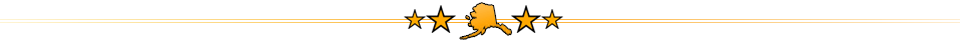 